ZAKŁAD GOSPODARKI KOMUNALNEJ I USŁUG WODNYCH SP. Z O.O. 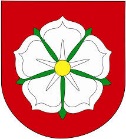                   HARMONOGRAM WYWOZU ODPADÓW Zakład Gospodarki Komunalnej i Usług Wodnych Sp. z o.o. , ul. Przemysłowa 5, 62-410 Zagórów, tel. kontaktowy: 63 27 48 128, email: zgk_umg@zagorow.plUWAGI DO HARMONOGRAMU:- Pojemniki oraz worki z odpadami należy wystawiać przed posesję do godz. 7.00 w dniu planowanego odbioru.- Niezgłoszenie reklamacji do następnego dnia roboczego po planowanym odbiorze oznacza wywiązanie się firmy komunalnej z realizacji usługi.-PRZYPOMINAMY O OZNACZENIU KOSZY NUMERAMI POSESJI -APELUJEMY O PRZESTRZEGANIE ZADEKLAROWNEJ SEGREGACJIZAKŁAD GOSPODARKI KOMUNALNEJ I USŁUG WODNYCH SP. Z O.O.                  HARMONOGRAM WYWOZU ODPADÓW Zakład Gospodarki Komunalnej i Usług Wodnych Sp. z o.o. , ul. Przemysłowa 5, 62-410 Zagórów, tel. kontaktowy: 63 27 48 128, email: zgk_umg@zagorow.plUWAGI DO HARMONOGRAMU:- Pojemniki oraz worki z odpadami należy wystawiać przed posesję do godz. 7.00 w dniu planowanego odbioru.- Niezgłoszenie reklamacji do następnego dnia roboczego po planowanym odbiorze oznacza wywiązanie się firmy komunalnej z realizacji usługi.PRZYPOMINAMY O OZNACZENIU KOSZY NUMERAMI POSESJI -APELUJEMY O PRZESTRZEGANIE ZADEKLAROWNEJ SEGREGACJIZAKŁAD GOSPODARKI KOMUNALNEJ I USŁUG WODNYCH SP. Z O.O.                               HARMONOGRAM WYWOZU ODPADÓW Zakład Gospodarki Komunalnej i Usług Wodnych Sp. z o.o. , ul. Przemysłowa 5, 62-410 Zagórów, tel. kontaktowy: 63 27 48 128, email: zgk_umg@zagorow.plUWAGI DO HARMONOGRAMU:- Pojemniki oraz worki z odpadami należy wystawiać przed posesję do godz. 7.00 w dniu planowanego odbioru.- Niezgłoszenie reklamacji do następnego dnia roboczego po planowanym odbiorze oznacza wywiązanie się firmy komunalnej z realizacji usługi.PRZYPOMINAMY O OZNACZENIU KOSZY NUMEREM POSESJI -APELUJEMY O PRZESTRZEGANIE ZADEKLAROWNEJ SEGREGACJIZAKŁAD GOSPODARKI KOMUNALNEJ I USŁUG WODNYCH SP. Z O.O.                               HARMONOGRAM WYWOZU ODPADÓW Zakład Gospodarki Komunalnej i Usług Wodnych Sp. z o.o. , ul. Przemysłowa 5, 62-410 Zagórów, tel. kontaktowy: 63 27 48 128, email: zgk_umg@zagorow.plUWAGI DO HARMONOGRAMU:- Pojemniki oraz worki z odpadami należy wystawiać przed posesję do godz. 7.00 w dniu planowanego odbioru.- Niezgłoszenie reklamacji do następnego dnia roboczego po planowanym odbiorze oznacza wywiązanie się firmy komunalnej z realizacji usługi.PRZYPOMINAMY O OZNACZENIU KOSZY NUMEREM POSESJI -APELUJEMY O PRZESTRZEGANIE ZADEKLAROWNEJ SEGREGACJIZAKŁAD GOSPODARKI KOMUNALNEJ I USŁUG WODNYCH SP. Z O.O.                  HARMONOGRAM WYWOZU ODPADÓW Zakład Gospodarki Komunalnej i Usług Wodnych Sp. z o.o., ul. Przemysłowa 5, 62-410 Zagórów, tel. kontaktowy: 63 27 48 128, email: zgk_umg@zagorow.plUWAGI DO HARMONOGRAMU:- Pojemniki oraz worki z odpadami należy wystawiać przed posesję do godz. 7.00 w dniu planowanego odbioru.- Niezgłoszenie reklamacji do następnego dnia roboczego po planowanym odbiorze oznacza wywiązanie się firmy komunalnej z realizacji usługi.PRZYPOMINAMY O OZNACZENIU KOSZY NUMEREM POSESJI -APELUJEMY O PRZESTRZEGANIE ZADEKLAROWNEJ SEGREGACJIZAKŁAD GOSPODARKI KOMUNALNEJ I USŁUG WODNYCH SP. Z O.O.HARMONOGRAM WYWOZU ODPADÓWZakład Gospodarki Komunalnej i Usług Wodnych Sp. z o.o., ul. Przemysłowa 5, 62-410 Zagórów, tel. kontaktowy: 63 27 48 128, email: zgk_umg@zagorow.plUWAGI DO HARMONOGRAMU:- Pojemniki oraz worki z odpadami należy wystawiać przed posesję do godz. 7.00 w dniu planowanego odbioru.- Niezgłoszenie reklamacji do następnego dnia roboczego po planowanym odbiorze oznacza wywiązanie się firmy komunalnej z realizacji usługi.PRZYPOMINAMY O OZNACZENIU KOSZY NUMEREM POSESJI -APELUJEMY O PRZESTRZEGANIE ZADEKLAROWNEJ SEGREGACJIZAKŁAD GOSPODARKI KOMUNALNEJ I USŁUG WODNYCH SP. Z O.O.                  HARMONOGRAM WYWOZU ODPADÓW Zakład Gospodarki Komunalnej i Usług Wodnych Sp. z o.o., ul. Przemysłowa 5, 62-410 Zagórów, tel. kontaktowy: 63 27 48 128, email: zgk_umg@zagorow.plUWAGI DO HARMONOGRAMU:- Pojemniki oraz worki z odpadami należy wystawiać przed posesję do godz. 7.00 w dniu planowanego odbioru.- Niezgłoszenie reklamacji do następnego dnia roboczego po planowanym odbiorze oznacza wywiązanie się firmy komunalnej z realizacji usługi.PRZYPOMINAMY O OZNACZENIU KOSZY NUMEREM POSESJI -APELUJEMY O PRZESTRZEGANIE ZADEKLAROWNEJ SEGREGACJIZAKŁAD GOSPODARKI KOMUNALNEJ I USŁUG WODNYCH SP.Z O.O.                  HARMONOGRAM WYWOZU ODPADÓW Zakład Gospodarki Komunalnej i Usług Wodnych Sp. z o.o., ul. Przemysłowa 5, 62-410 Zagórów, tel. kontaktowy: 63 27 48 128, email: zgk_umg@zagorow.plUWAGI DO HARMONOGRAMU:- Pojemniki oraz worki z odpadami należy wystawiać przed posesję do godz. 7.00 w dniu planowanego odbioru.- Niezgłoszenie reklamacji do następnego dnia roboczego po planowanym odbiorze oznacza wywiązanie się firmy komunalnej z realizacji usługi. PRZYPOMINAMY O OZNACZENIU KOSZY NUMEREM POSESJI -APELUJEMY O PRZESTRZEGANIE ZADEKLAROWNEJ SEGREGACJIZAKŁAD GOSPODARKI KOMUNALNEJ I USŁUG WODNYCH SP. Z O.O.                  HARMONOGRAM WYWOZU ODPADÓW Zakład Gospodarki Komunalnej i Usług Wodnych Sp. z o.o., ul. Przemysłowa 5, 62-410 Zagórów, tel. kontaktowy: 63 27 48 128, email: zgk_umg@zagorow.plUWAGI DO HARMONOGRAMU:- Pojemniki oraz worki z odpadami należy wystawiać przed posesję do godz. 7.00 w dniu planowanego odbioru.- Niezgłoszenie reklamacji do następnego dnia roboczego po planowanym odbiorze oznacza wywiązanie się firmy komunalnej z realizacji usługi. PRZYPOMINAMY O OZNACZENIU KOSZY NUMEREM POSESJI -APELUJEMY O PRZESTRZEGANIE ZADEKLAROWNEJ SEGREGACJIZAKŁAD GOSPODARKI KOMUNALNEJ I USŁUG WODNYCH SP. Z O.O.                  HARMONOGRAM WYWOZU ODPADÓW Zakład Gospodarki Komunalnej i Usług Wodnych Sp. z o.o., ul. Przemysłowa 5, 62-410 Zagórów, tel. kontaktowy: 63 27 48 128, email: zgk_umg@zagorow.plUWAGI DO HARMONOGRAMU:- Pojemniki oraz worki z odpadami należy wystawiać przed posesję do godz. 7.00 w dniu planowanego odbioru.- Niezgłoszenie reklamacji do następnego dnia roboczego po planowanym odbiorze oznacza wywiązanie się firmy komunalnej z realizacji usługi.PRZYPOMINAMY O OZNACZENIU KOSZY NUMEREM POSESJI -APELUJEMY O PRZESTRZEGANIE ZADEKLAROWNEJ SEGREGACJIZAKŁAD GOSPODARKI KOMUNALNEJ I USŁUG WODNYCH SP. Z O.O.                               HARMONOGRAM WYWOZU ODPADÓW Zakład Gospodarki Komunalnej i Usług Wodnych Sp. z o.o. , ul. Przemysłowa 5, 62-410 Zagórów, tel. kontaktowy: 63 27 48 128, email: zgk_umg@zagorow.plUWAGI DO HARMONOGRAMU:- Pojemniki oraz worki z odpadami należy wystawiać przed posesję do godz. 7.00 w dniu planowanego odbioru.- Niezgłoszenie reklamacji do następnego dnia roboczego po planowanym odbiorze oznacza wywiązanie się firmy komunalnej z realizacji usługi.PRZYPOMINAMY O OZNACZENIU KOSZY NUMEREM POSESJI -APELUJEMY O PRZESTRZEGANIE ZADEKLAROWNEJ SEGREGACJITRASA IMiejscowości: IMIELNO, BUKOWE, ŁOMÓW, ANIELEWO, HUTA ŁUKOMSKA, GRĄDZEŃMiejscowości: IMIELNO, BUKOWE, ŁOMÓW, ANIELEWO, HUTA ŁUKOMSKA, GRĄDZEŃMiejscowości: IMIELNO, BUKOWE, ŁOMÓW, ANIELEWO, HUTA ŁUKOMSKA, GRĄDZEŃMiejscowości: IMIELNO, BUKOWE, ŁOMÓW, ANIELEWO, HUTA ŁUKOMSKA, GRĄDZEŃRodzaj odpaduWRZESIEŃPAŹDZIERNIKLISTOPADGRUDZIEŃZMIESZANE07  ,  2206   ,  181514BIOODPADY10   ,  3008   ,  291916POPIÓŁ02010301PLASTIK13120807PAPIER02012521SZKŁO02012521TRASA IIMiejscowości: KOSZELEWSKA ŁĄKA, SMOLENIEC, MYSZAKÓW, MYSZAKÓWEK,  ADAMIERZ, ŁUKOM.Miejscowości: KOSZELEWSKA ŁĄKA, SMOLENIEC, MYSZAKÓW, MYSZAKÓWEK,  ADAMIERZ, ŁUKOM.Miejscowości: KOSZELEWSKA ŁĄKA, SMOLENIEC, MYSZAKÓW, MYSZAKÓWEK,  ADAMIERZ, ŁUKOM.Miejscowości: KOSZELEWSKA ŁĄKA, SMOLENIEC, MYSZAKÓW, MYSZAKÓWEK,  ADAMIERZ, ŁUKOM.Rodzaj odpaduWRZESIEŃPAŹDZIERNIKLISTOPADGRUDZIEŃZMIESZANE07   ,   2206   ,   181514BIOODPADY01    ,   2407    ,   222220POPIÓŁ02010301PLASTIK09120807PAPIER02012521SZKŁO02012521TRASA III - BMiejscowości: WRĄBCZYN, WRĄBCZYN GÓRSKIMiejscowości: WRĄBCZYN, WRĄBCZYN GÓRSKIMiejscowości: WRĄBCZYN, WRĄBCZYN GÓRSKIMiejscowości: WRĄBCZYN, WRĄBCZYN GÓRSKIRodzaj odpaduWRZESIEŃPAŹDZIERNIKLISTOPADGRUDZIEŃZMIESZANE13   ,  2712   ,   262528BIOODPADY01   ,  2407   ,  222220POPIÓŁ16050203PLASTIK07060908PAPIER03042422SZKŁO03042422TRASA IIIMiejscowości: KOŚCIOŁKÓW, DŁUGA GÓRKA, KIRCHOL, DRZEWCEMiejscowości: KOŚCIOŁKÓW, DŁUGA GÓRKA, KIRCHOL, DRZEWCEMiejscowości: KOŚCIOŁKÓW, DŁUGA GÓRKA, KIRCHOL, DRZEWCEMiejscowości: KOŚCIOŁKÓW, DŁUGA GÓRKA, KIRCHOL, DRZEWCERodzaj odpaduWRZESIEŃPAŹDZIERNIKLISTOPADGRUDZIEŃZMIESZANE07   ,   2206   ,   181514BIOODPADY01   ,   2407   ,   222220POPIÓŁ03040402PLASTIK07060908PAPIER03042422SZKŁO03042422TRASA IVMiejscowości: MARIANTÓW, SZETLEW, PODBIEL, TRĄBCZYN, TRĄBCZYN DWORSKIMiejscowości: MARIANTÓW, SZETLEW, PODBIEL, TRĄBCZYN, TRĄBCZYN DWORSKIMiejscowości: MARIANTÓW, SZETLEW, PODBIEL, TRĄBCZYN, TRĄBCZYN DWORSKIMiejscowości: MARIANTÓW, SZETLEW, PODBIEL, TRĄBCZYN, TRĄBCZYN DWORSKIRodzaj odpaduWRZESIEŃ PAŹDZIERNIKLISTOPADGRUDZIEŃZMIESZANE08   ,   2311   ,   251615BIOODPADY01   ,   2407   ,   222220POPIÓŁ20201710PLASTIK08110908PAPIER03042422SZKŁO03042422TRASA VMiejscowości: AUGUSTYNÓW, MICHALINÓW OLEŚNICKI, WŁODZIMIRÓW, OSINY, TRĄBCZYN B, WINCENTOWO, ŁAZY, NOWA WIEŚ, PRZYBYSŁAW, ZALESIEMiejscowości: AUGUSTYNÓW, MICHALINÓW OLEŚNICKI, WŁODZIMIRÓW, OSINY, TRĄBCZYN B, WINCENTOWO, ŁAZY, NOWA WIEŚ, PRZYBYSŁAW, ZALESIEMiejscowości: AUGUSTYNÓW, MICHALINÓW OLEŚNICKI, WŁODZIMIRÓW, OSINY, TRĄBCZYN B, WINCENTOWO, ŁAZY, NOWA WIEŚ, PRZYBYSŁAW, ZALESIEMiejscowości: AUGUSTYNÓW, MICHALINÓW OLEŚNICKI, WŁODZIMIRÓW, OSINY, TRĄBCZYN B, WINCENTOWO, ŁAZY, NOWA WIEŚ, PRZYBYSŁAW, ZALESIERodzaj odpaduWRZESIEŃPAŹDZIERNIKLISTOPADGRUDZIEŃZMIESZANE08   ,   2311   ,   251615BIOODPADY01   ,   2407   ,   222220POPIÓŁ03040402PLASTIK15131009PAPIER17192623SZKŁO17192623TRASA VI - AMiejscowości: OLEŚNICA, OLEŚNICA FOLWARKMiejscowości: OLEŚNICA, OLEŚNICA FOLWARKMiejscowości: OLEŚNICA, OLEŚNICA FOLWARKMiejscowości: OLEŚNICA, OLEŚNICA FOLWARKMiejscowości: OLEŚNICA, OLEŚNICA FOLWARKRodzaj odpaduRodzaj odpaduWRZESIEŃPAŹDZIERNIKLISTOPADGRUDZIEŃZMIESZANEZMIESZANE06   ,   2814   ,   282330BIOODPADYBIOODPADY01   ,   2407   ,   222220POPIÓŁPOPIÓŁ17190506PLASTIKPLASTIK15141009PAPIERPAPIER17192623SZKŁOSZKŁO17192623TRASA VIMiejscowości: STAWISKO, GRABINA, ŁAZIŃSK I, ŁAZIŃSK II, MICHALINÓW TRĄBCZYŃSKI.Miejscowości: STAWISKO, GRABINA, ŁAZIŃSK I, ŁAZIŃSK II, MICHALINÓW TRĄBCZYŃSKI.Miejscowości: STAWISKO, GRABINA, ŁAZIŃSK I, ŁAZIŃSK II, MICHALINÓW TRĄBCZYŃSKI.Miejscowości: STAWISKO, GRABINA, ŁAZIŃSK I, ŁAZIŃSK II, MICHALINÓW TRĄBCZYŃSKI.Miejscowości: STAWISKO, GRABINA, ŁAZIŃSK I, ŁAZIŃSK II, MICHALINÓW TRĄBCZYŃSKI.Rodzaj odpaduRodzaj odpaduWRZESIEŃPAŹDZIERNIKLISTOPADGRUDZIEŃZMIESZANEZMIESZANE09   ,   2913   ,   272429BIOODPADYBIOODPADY01   ,   2407   ,   222220POPIÓŁPOPIÓŁ20201710PLASTIKPLASTIK15141009PAPIERPAPIER17192623SZKŁOSZKŁO17192623TRASA VIIMiejscowości: STANISŁAWÓW, SZETLEWEK, KOPOJNO, KOPOJNO PARCELE, CHRUŚCIKI, TARSZEWO, SKOKUM, OLCHOWOMiejscowości: STANISŁAWÓW, SZETLEWEK, KOPOJNO, KOPOJNO PARCELE, CHRUŚCIKI, TARSZEWO, SKOKUM, OLCHOWOMiejscowości: STANISŁAWÓW, SZETLEWEK, KOPOJNO, KOPOJNO PARCELE, CHRUŚCIKI, TARSZEWO, SKOKUM, OLCHOWOMiejscowości: STANISŁAWÓW, SZETLEWEK, KOPOJNO, KOPOJNO PARCELE, CHRUŚCIKI, TARSZEWO, SKOKUM, OLCHOWOMiejscowości: STANISŁAWÓW, SZETLEWEK, KOPOJNO, KOPOJNO PARCELE, CHRUŚCIKI, TARSZEWO, SKOKUM, OLCHOWORodzaj odpaduRodzaj odpaduWRZESIEŃPAŹDZIERNIKLISTOPADGRUDZIEŃZMIESZANEZMIESZANE09   ,   2913   ,   272429BIOODPADYBIOODPADY01   ,   2407   ,   222220POPIÓŁPOPIÓŁ21211813PLASTIKPLASTIK15141009PAPIERPAPIER16052317SZKŁOSZKŁO16052317TRASA VIII - AMiejscowości: ZAGÓRÓW ul. Słupecka, Wymysłów, ul. Łąkowa, ul. Ogrodowa, ul. Okólna, ul. Kilińskiego, ul. Wąska, ul. Kościelna, ul. Zdrojowa, ul. Rybacka, ul. Krzywa, ul. Mały Rynek, ul. Próżna, ul. Plac Szkolny, ul. Wojska Polskiego, ul. Kościuszki, ul. Lidmanowskiego, ul. Kaliska, ul. Przemysłowa, ul. Rolna, ul. Kolejowa, ul. Konińska, ul. Dojazdowa, ul. Targowa, ul. Krótka ul. Duży Rynek, ul. Plac POW, ul. ŚredniaMiejscowości: ZAGÓRÓW ul. Słupecka, Wymysłów, ul. Łąkowa, ul. Ogrodowa, ul. Okólna, ul. Kilińskiego, ul. Wąska, ul. Kościelna, ul. Zdrojowa, ul. Rybacka, ul. Krzywa, ul. Mały Rynek, ul. Próżna, ul. Plac Szkolny, ul. Wojska Polskiego, ul. Kościuszki, ul. Lidmanowskiego, ul. Kaliska, ul. Przemysłowa, ul. Rolna, ul. Kolejowa, ul. Konińska, ul. Dojazdowa, ul. Targowa, ul. Krótka ul. Duży Rynek, ul. Plac POW, ul. ŚredniaMiejscowości: ZAGÓRÓW ul. Słupecka, Wymysłów, ul. Łąkowa, ul. Ogrodowa, ul. Okólna, ul. Kilińskiego, ul. Wąska, ul. Kościelna, ul. Zdrojowa, ul. Rybacka, ul. Krzywa, ul. Mały Rynek, ul. Próżna, ul. Plac Szkolny, ul. Wojska Polskiego, ul. Kościuszki, ul. Lidmanowskiego, ul. Kaliska, ul. Przemysłowa, ul. Rolna, ul. Kolejowa, ul. Konińska, ul. Dojazdowa, ul. Targowa, ul. Krótka ul. Duży Rynek, ul. Plac POW, ul. ŚredniaMiejscowości: ZAGÓRÓW ul. Słupecka, Wymysłów, ul. Łąkowa, ul. Ogrodowa, ul. Okólna, ul. Kilińskiego, ul. Wąska, ul. Kościelna, ul. Zdrojowa, ul. Rybacka, ul. Krzywa, ul. Mały Rynek, ul. Próżna, ul. Plac Szkolny, ul. Wojska Polskiego, ul. Kościuszki, ul. Lidmanowskiego, ul. Kaliska, ul. Przemysłowa, ul. Rolna, ul. Kolejowa, ul. Konińska, ul. Dojazdowa, ul. Targowa, ul. Krótka ul. Duży Rynek, ul. Plac POW, ul. ŚredniaMiejscowości: ZAGÓRÓW ul. Słupecka, Wymysłów, ul. Łąkowa, ul. Ogrodowa, ul. Okólna, ul. Kilińskiego, ul. Wąska, ul. Kościelna, ul. Zdrojowa, ul. Rybacka, ul. Krzywa, ul. Mały Rynek, ul. Próżna, ul. Plac Szkolny, ul. Wojska Polskiego, ul. Kościuszki, ul. Lidmanowskiego, ul. Kaliska, ul. Przemysłowa, ul. Rolna, ul. Kolejowa, ul. Konińska, ul. Dojazdowa, ul. Targowa, ul. Krótka ul. Duży Rynek, ul. Plac POW, ul. ŚredniaRodzaj odpaduRodzaj odpaduWRZESIEŃPAŹDZIERNIKLISTOPADGRUDZIEŃZMIESZANEZMIESZANE06   ,   2814   ,   282330BIOODPADYBIOODPADY10   ,   30 08   ,   291916POPIÓŁPOPIÓŁ17190506PLASTIKPLASTIK14150807PAPIERPAPIER21212927SZKŁOSZKŁO21212927TRASA VIII - BMiejscowości: ZAGÓRÓW ul. Berdychów, ul. Topolowa, ul. Gajowa, ul. Zacisze, DZIAŁKI (ul. Klonowa, ul. Kasztanowa, ul. Lipowa, ul. Brzozowa, ul. Wierzbowa, ul. Dębowa, ul. Świerkowa, ul. Akacjowa, ul. Sosnowa), ul. Szubianki, ul. Leśna, ul. Stodolna, ul. Cmentarna, ul. Nowa, ul. Zielona, ul. Piaskowa, ul. Pyzderska, ul. Górna, DZIAŁKI (ul. Wzgórze, ul. Sadowa, ul. Kwiatowa, ul. Wiatrakowa, ul. Wiklinowa, ul. Torfowa, ul. Rzeczna, ul. Solna, ul. WodnaMiejscowości: ZAGÓRÓW ul. Berdychów, ul. Topolowa, ul. Gajowa, ul. Zacisze, DZIAŁKI (ul. Klonowa, ul. Kasztanowa, ul. Lipowa, ul. Brzozowa, ul. Wierzbowa, ul. Dębowa, ul. Świerkowa, ul. Akacjowa, ul. Sosnowa), ul. Szubianki, ul. Leśna, ul. Stodolna, ul. Cmentarna, ul. Nowa, ul. Zielona, ul. Piaskowa, ul. Pyzderska, ul. Górna, DZIAŁKI (ul. Wzgórze, ul. Sadowa, ul. Kwiatowa, ul. Wiatrakowa, ul. Wiklinowa, ul. Torfowa, ul. Rzeczna, ul. Solna, ul. WodnaMiejscowości: ZAGÓRÓW ul. Berdychów, ul. Topolowa, ul. Gajowa, ul. Zacisze, DZIAŁKI (ul. Klonowa, ul. Kasztanowa, ul. Lipowa, ul. Brzozowa, ul. Wierzbowa, ul. Dębowa, ul. Świerkowa, ul. Akacjowa, ul. Sosnowa), ul. Szubianki, ul. Leśna, ul. Stodolna, ul. Cmentarna, ul. Nowa, ul. Zielona, ul. Piaskowa, ul. Pyzderska, ul. Górna, DZIAŁKI (ul. Wzgórze, ul. Sadowa, ul. Kwiatowa, ul. Wiatrakowa, ul. Wiklinowa, ul. Torfowa, ul. Rzeczna, ul. Solna, ul. WodnaMiejscowości: ZAGÓRÓW ul. Berdychów, ul. Topolowa, ul. Gajowa, ul. Zacisze, DZIAŁKI (ul. Klonowa, ul. Kasztanowa, ul. Lipowa, ul. Brzozowa, ul. Wierzbowa, ul. Dębowa, ul. Świerkowa, ul. Akacjowa, ul. Sosnowa), ul. Szubianki, ul. Leśna, ul. Stodolna, ul. Cmentarna, ul. Nowa, ul. Zielona, ul. Piaskowa, ul. Pyzderska, ul. Górna, DZIAŁKI (ul. Wzgórze, ul. Sadowa, ul. Kwiatowa, ul. Wiatrakowa, ul. Wiklinowa, ul. Torfowa, ul. Rzeczna, ul. Solna, ul. WodnaMiejscowości: ZAGÓRÓW ul. Berdychów, ul. Topolowa, ul. Gajowa, ul. Zacisze, DZIAŁKI (ul. Klonowa, ul. Kasztanowa, ul. Lipowa, ul. Brzozowa, ul. Wierzbowa, ul. Dębowa, ul. Świerkowa, ul. Akacjowa, ul. Sosnowa), ul. Szubianki, ul. Leśna, ul. Stodolna, ul. Cmentarna, ul. Nowa, ul. Zielona, ul. Piaskowa, ul. Pyzderska, ul. Górna, DZIAŁKI (ul. Wzgórze, ul. Sadowa, ul. Kwiatowa, ul. Wiatrakowa, ul. Wiklinowa, ul. Torfowa, ul. Rzeczna, ul. Solna, ul. WodnaRodzaj odpaduRodzaj odpaduWRZESIEŃPAŹDZIERNIKLISTOPADGRUDZIEŃZMIESZANEZMIESZANE13   ,   2712   ,   262528BIOODPADYBIOODPADY10   ,   3008   ,   291916POPIÓŁPOPIÓŁ16050203PLASTIKPLASTIK14150807PAPIERPAPIER21212927SZKŁOSZKŁO21212927